中鴻鋼鐵的企業社會責任管理第九條 等級：初級資料來源：2019年中鴻鋼鐵企業社會責任報告書中鴻鋼鐵設置CSR核心小組，鑑別利害關係人所關心與營運相關之議題，並定期向董事會報告企業概述中鴻公司（原名燁隆企業公司，2004年7月14日正式更名）成立於1983年9月，基於國內鋼鐵上下游整合，於1999年底與中鋼公司策略聯盟，2000年正式成為中鋼集團一員。中鴻公司有四個生產廠區，其中熱軋廠、冷軋廠及鋼管廠大發廠區三個廠區皆位於高雄市；另鋼管廠鹿港廠區位於彰化縣彰濱工業區。案例描述中鴻依單位業務特性，召集相關業務單位代表組成企業社會責任報告書核心小組(簡稱CSR核心小組)，置總召集人1人，由行政副總經理擔任，置副總召集人1人，由行政助理副總經理擔任。置主召集人及執行秘書分別由行政處長及綜合規劃課課長擔任，針對經濟、環境及社會衝擊議題，分別設立公司治理、環境保護和社會公益小組，除鑑別及審查利害關係人所關切與營運活動攸關的經濟、環境及社會議題外，並蒐集其對相關議題的關注程度及指標資料，編擬CSR報告書有關各組業務範圍內容。CSR核心小組定期每年開會一次，得視需要召開不定期會議，並由總召集人定期向董事會報告CSR計畫執行成果及次年度CSR工作計畫。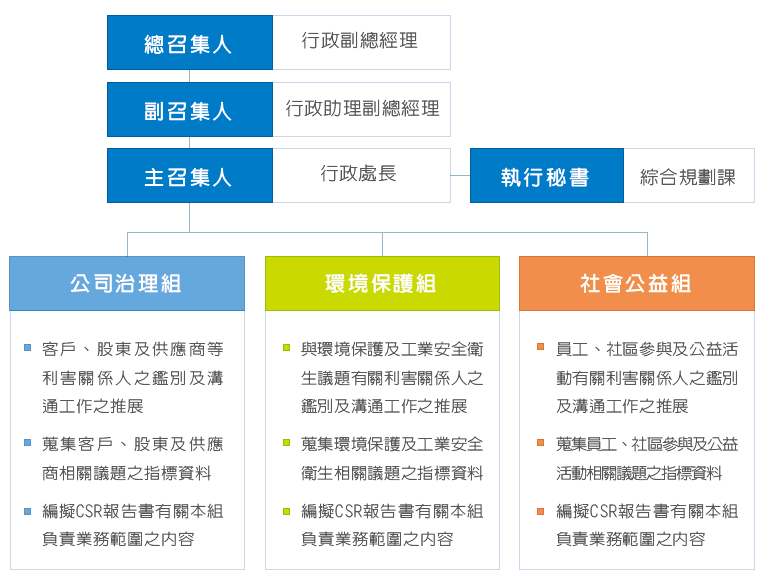 